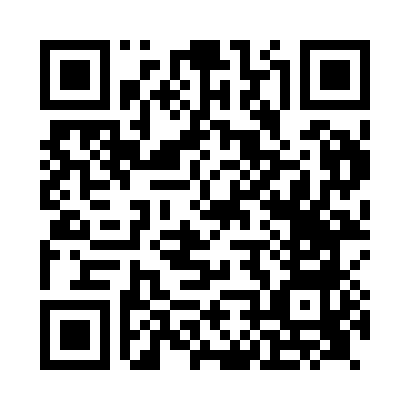 Prayer times for Royton, Greater Manchester, UKMon 1 Jul 2024 - Wed 31 Jul 2024High Latitude Method: Angle Based RulePrayer Calculation Method: Islamic Society of North AmericaAsar Calculation Method: HanafiPrayer times provided by https://www.salahtimes.comDateDayFajrSunriseDhuhrAsrMaghribIsha1Mon2:584:441:126:539:4111:272Tue2:594:451:136:539:4011:263Wed2:594:461:136:539:4011:264Thu3:004:461:136:539:3911:265Fri3:004:471:136:539:3911:266Sat3:014:481:136:539:3811:267Sun3:014:491:146:529:3711:258Mon3:024:501:146:529:3611:259Tue3:034:511:146:529:3611:2510Wed3:034:531:146:519:3511:2411Thu3:044:541:146:519:3411:2412Fri3:044:551:146:509:3311:2313Sat3:054:561:146:509:3211:2314Sun3:064:581:146:499:3111:2215Mon3:074:591:156:499:3011:2216Tue3:075:001:156:489:2811:2117Wed3:085:021:156:489:2711:2118Thu3:095:031:156:479:2611:2019Fri3:095:041:156:469:2511:2020Sat3:105:061:156:459:2311:1921Sun3:115:071:156:459:2211:1822Mon3:125:091:156:449:2111:1823Tue3:125:101:156:439:1911:1724Wed3:135:121:156:429:1811:1625Thu3:145:131:156:419:1611:1526Fri3:155:151:156:419:1411:1527Sat3:165:161:156:409:1311:1428Sun3:165:181:156:399:1111:1329Mon3:175:201:156:389:0911:1230Tue3:185:211:156:379:0811:1131Wed3:195:231:156:369:0611:10